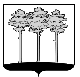 ГОРОДСКАЯ  ДУМА  ГОРОДА  ДИМИТРОВГРАДАУльяновской областиР Е Ш Е Н И Ег.Димитровград   31  октября  2018  года                                                                     №  4/38   .О признании утратившими силу (отмене) решения Совета депутатов города Димитровграда Ульяновской области и решений Городской Думы города Димитровграда Ульяновской областиРуководствуясь частью 1 статьи 48 Федерального закона от 06.10.2003 №131-ФЗ «Об общих принципах организации местного самоуправления в Российской Федерации», частью 14 статьи 81 Устава муниципального образования «Город Димитровград» Ульяновской области, в целях приведения муниципальных нормативных правовых актов в соответствии с действующим законодательством, Городская Дума города Димитровграда Ульяновской области третьего созыва решила:1. Признать утратившими силу (отменить):1.1. Решение Совета депутатов города Димитровграда Ульяновской области третьего созыва от 27.02.2008 №67/872 «О включении депутатов Совета депутатов города Димитровграда Ульяновской области третьего созыва в состав комиссии по выбору земельных участков под строительство объектов недвижимости, реконструкции и благоустройства существующей застройки и для целей, не связанных со строительством»;1.2. Решение Городской Думы города Димитровграда Ульяновской области первого созыва от 17.11.2008 №4/44 «Об утверждении бланков постановления и распоряжения Главы города Димитровграда Ульяновской области»;1.3. Решение Городской Думы города Димитровграда Ульяновской области второго созыва от 03.10.2016 №51/624 «Об избрании Главы города Димитровграда Ульяновской области».2. Установить, что настоящее решение подлежит официальному опубликованию и размещению в информационно-телекоммуникационной сети «Интернет», на официальном сайте Городской Думы города Димитровграда Ульяновской области (www.dumadgrad.ru).